REGIONAL COMMONWEALTH IN THE FIELDOF COMMUNICATIONS(RCC)BOARD OF COMMUNICATIONS ADMINISTRATIONS HEADS COORDINATION COUNCIL OF THE CIS MEMBER-STATES ON THE INFORMATIZATION AT THE RCCDecision № 55/25-23	16-17 September 2019 	Protocol №55/25On the appointment of Vice-Chairmen of the RCC Board of the CAs Heads and the Coordination Council of the CIS Member States on Informatization at the RCC for the next periodHaving heard and discussed information on this issue,The Heads decided:To appoint the head of the Communications Administration of the Republic of Turkmenistan, the Minister of Industry and Communications of Turkmenistan Dyurkhanov Takhyrberdi Charyberdyevich, deputy chairman of the RCC Board of the CAs Heads, for a period from January 1, 2020 to December 31, 2020.To appoint the head of the Communications Administration of the Republic of Kazakhstan, the Minister of Digital Development, Innovation and Aerospace Industry of the Republic of Kazakhstan Zhumagaliev Askar Kuanyshevich, from January 1, 2020 to December 1, 2020, as the Deputy Chairman of the Coordination Council of the CIS Member-States on Informatization at the RCC.Nur-Sultan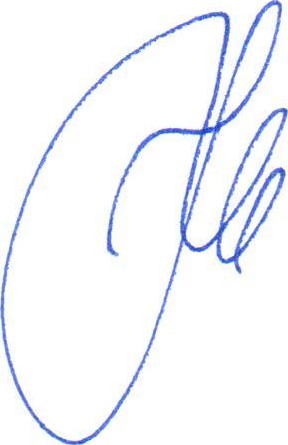 Chairman
K.Yu. Noskov